Отчет о проведении массовых антинаркотических акций среди школьников  в ГКОУ РД «Новоцолодинская СОШ Ахвахского района»В соответствии с Федеральной концепцией профилактики злоупотребления психотропными веществами, а также планом работы по профилактике  употребления наркотических, токсических веществ в Новоцолодинской СОШ  проведена работа по профилактике наркозависимости среди детей и подростков.  В проведении акции приняли участие педагогический и ученические коллективы Основное внимание педагогами школы уделено профилактике употребления психоактивных веществ среди детей и подростков, формирование у подрастающего поколения неприятия наркотиков, создание устойчивого тренда, который направлен на здоровый образ жизни.  Учащиеся 9 классов 16 октября приняли участие в акции «Мы-против наркотиков!». По словам организаторов, мероприятие направлено на привлечение общественности к участию в противодействии незаконному обороту психоактивных веществ, формирование безопасного времяпровождения, здорового образа жизни.  20.10.2020г. в Новоцолодинской СОШ была проведена профилактическая акция «Твой выбор». В рамках акции был проведён челлендж  «Мы за ЗОЖ». В акции участвовали учащиеся 8-х классов.   23 октября в нашей школе прошла акция «Горькие плоды «сладкой жизни»». В ходе этой акции вожатая школы Абдулгаджиева Р.М. организовала просмотр в старших классах коллективный просмотр короткометражного художественного фильма «Изгой», с последующим обсуждением.  24 октября в квест-игре «Мы все преодолеем» приняли участие команды учащихся 8-9 классов в количестве 5 человек в команде. Интеллектуальная игра поставила перед участниками нелегкую задачу: вывести «Формулу Здоровья», подтверждающую необходимость приобретения навыков ответственного поведения в пользу собственного здоровья. Участниками квестов сделан вывод: «Здоровье – это наивысшая ценность, которая есть у любого человека».  Главная задача проведенных мероприятий - это популяризация занятий творчеством и спортом, искоренение вредных привычек. 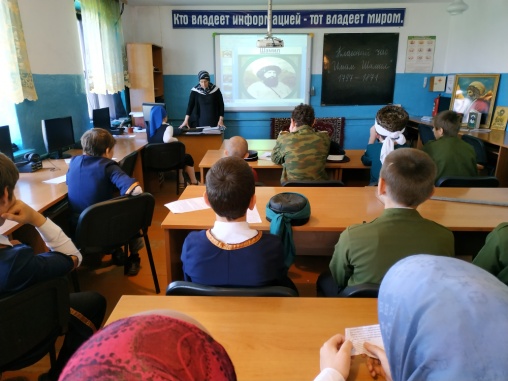 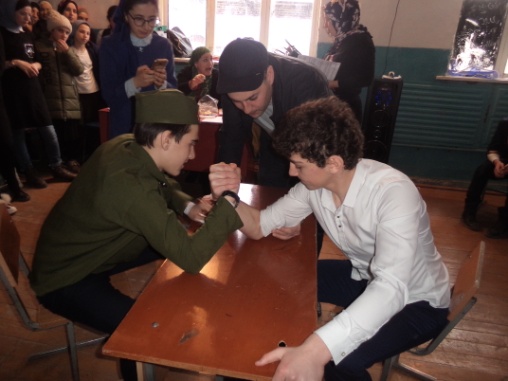 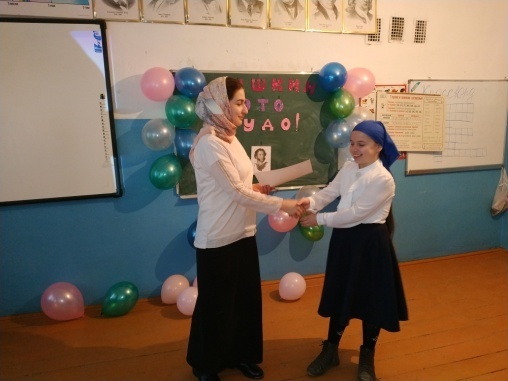 